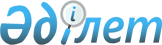 Мәслихаттың 2016 жылғы 21 желтоқсандағы № 72 "Қарасу ауданының 2017-2019 жылдарға арналған аудандық бюджеті туралы" шешіміне өзгерістер мен толықтыру енгізу туралыҚостанай облысы Қарасу ауданы мәслихатының 2017 жылғы 3 мамырдағы № 106 шешімі. Қостанай облысының Әділет департаментінде 2017 жылғы 5 мамырда № 7029 болып тіркелді      2008 жылғы 4 желтоқсандағы Қазақстан Республикасы Бюджет кодексінің 109-бабына сәйкес Қарасу аудандық мәслихаты ШЕШІМ ҚАБЫЛДАДЫ:

      1. Мәслихаттың 2016 жылғы 21 желтоқсандағы № 72 "Қарасу ауданының 2017-2019 жылдарға арналған аудандық бюджеті туралы" шешіміне (Нормативтік құқықтық актілерді мемлекеттік тіркеу тізілімінде № 6788 тіркелген, 2017 жылғы 11 қаңтарда "Қарасу өңірі" газетінде жарияланған) мынадай өзгерістер мен толықтыру енгізілсін:

      1-тармақ жаңа редакцияда жазылсын:

      "1. Қарасу ауданының 2017-2019 жылдарға арналған бюджеті тиісінше 1, 2 және 3-қосымшаларға сәйкес, оның ішінде 2017 жылға мынадай көлемдерде бекітілсін:

      1) кірістер – 3615245,0 мың теңге, оның iшiнде:

      салықтық түсімдер бойынша – 1108345,0 мың теңге;

      салықтық емес түсімдер бойынша – 8670,0 мың теңге;

      негізгі капиталды сатудан түсетін түсімдер бойынша – 11000,0 мың теңге;

      трансферттер түсімі бойынша – 2487230,0 мың теңге;

      2) шығындар – 3791570,0 мың теңге;

      3) таза бюджеттiк кредиттеу – 12462,0 мың теңге, оның iшiнде:

      бюджеттiк кредиттер – 27228,0 мың теңге;

      бюджеттiк кредиттердi өтеу – 14766,0 мың теңге;

      4) қаржы активтерімен операциялар бойынша сальдо – 0,0 теңге, оның ішінде:

      қаржы активтерін сатып алу – 0,0 теңге;

      5) бюджет тапшылығы (профициті)– -188787,0 мың теңге;

      6) бюджет тапшылығын қаржыландыру (профицитін пайдалану) – 188787,0 мың теңге.";

      5-тармақ мынадай мазмұндағы 10, 11) тармақшалармен толықтырылсын:

      "10) нәтижелі жұмыспен қамтуды және жаппай кәсіпкерлікті дамытудың 2017–2021 жылдарға арналған бағдарламасының шеңберінде, мобильді орталықтарда оқытуды қоса отырып, еңбек нарығында талап етілген мамандықтар мен дағдылар бойынша жұмыс кадрларды қысқа мерзімді кәсіби оқыту;";

      "11) халықты жұмыспен қамту орталықтарында электрондық кезек жүйесі жабдықтарын құрамалау және сатып алуға;";

      көрсетілген шешімнің 1, 4, 6-қосымшалары осы шешімнің 1, 2, 3-қосымшаларына сәйкес жаңа редакцияда жазылсын.

      2. Осы шешім 2017 жылғы 1 қаңтардан бастап қолданысқа енгізіледі.



      КЕЛІСІЛДІ

      "Қарасу ауданы әкімдігінің экономика

      және бюджеттік жоспарлау бөлімі"

      мемлекеттік мекемесінің басшысы

      ________________________ Е. Биркель

 2017 жылға арналған аудандық бюджеті 2017-2019 жылдарға арналған ауылдар мен ауылдық округтердің бюджеттік бағдарламаларының тізбесі Қарасу ауданының ауыл және ауылдық округтерінің 2017-2019 жылдарға арналған жергілікті өзін-өзі басқару органдарына берілетін трансферттер
					© 2012. Қазақстан Республикасы Әділет министрлігінің «Қазақстан Республикасының Заңнама және құқықтық ақпарат институты» ШЖҚ РМК
				
      Сессияның төрайымы

Л. Сергеева

      Қарасу аудандық
мәслихатының хатшысы

С. Қазиев
Мәслихаттың
2017 жылғы 3 мамырдағы
№ 106 шешіміне 1-қосымшаМәслихаттың
2016 жылғы 21 желтоқсандағы
№ 72 шешіміне 1-қосымшаСанаты

Санаты

Санаты

Санаты

Санаты

Санаты

Сомасы, мың теңге

Сыныбы

Сыныбы

Сыныбы

Сыныбы

Сыныбы

Сомасы, мың теңге

Ішкі сыныбы

Ішкі сыныбы

Ішкі сыныбы

Ішкі сыныбы

Сомасы, мың теңге

Атауы

Атауы

Сомасы, мың теңге

I. Кірістер

I. Кірістер

3615245,0

1

Салықтық түсімдер

Салықтық түсімдер

1108345,0

1

01

Табыс салығы

Табыс салығы

452947,0

1

01

2

2

Жеке табыс салығы

Жеке табыс салығы

452947,0

1

03

Әлеуметтік салық 

Әлеуметтік салық 

287894,0

1

03

1

1

Әлеуметтік салық

Әлеуметтік салық

287894,0

1

04

Меншікке салынатын салықтар

Меншікке салынатын салықтар

212317,0

1

04

1

1

Мүлікке салынатын салықтар

Мүлікке салынатын салықтар

123703,0

1

04

3

3

Жер салығы

Жер салығы

6209,0

1

04

4

4

Көлік құралдарына салынатын салық

Көлік құралдарына салынатын салық

58705,0

1

04

5

5

Бірыңғай жер салығы

Бірыңғай жер салығы

23700,0

1

05

Тауарларға, жұмыстарға және қызметтерге салынатын ішкі салықтар

Тауарларға, жұмыстарға және қызметтерге салынатын ішкі салықтар

151613,0

1

05

2

2

Акциздер

Акциздер

2675,0

1

05

3

3

Табиғи және басқа да ресурстарды пайдаланғаны үшін түсетін түсімдер

Табиғи және басқа да ресурстарды пайдаланғаны үшін түсетін түсімдер

127928,0

1

05

4

4

Кәсіпкерлік және кәсіби қызметті жүргізгені үшін алынатын алымдар 

Кәсіпкерлік және кәсіби қызметті жүргізгені үшін алынатын алымдар 

20810,0

1

05

5

5

Ойын бизнесіне салық

Ойын бизнесіне салық

200,0

1

07

Басқа да салықтар

Басқа да салықтар

54,0

1

07

1

1

Басқа да салықтар

Басқа да салықтар

54,0

1

08

Заңдық маңызы бар әрекеттерді жасағаны және (немесе) оған уәкілеттігі бар мемлекеттік органдар немесе лауазымды адамдар құжаттар бергені үшін алынатын міндетті төлемдер

Заңдық маңызы бар әрекеттерді жасағаны және (немесе) оған уәкілеттігі бар мемлекеттік органдар немесе лауазымды адамдар құжаттар бергені үшін алынатын міндетті төлемдер

3520,0

1

08

1

1

Мемлекеттік баж

Мемлекеттік баж

3520,0

2

Салықтық емес түсімдер

Салықтық емес түсімдер

8670,0

2

01

Мемлекеттік меншіктен түсетін кірістер

Мемлекеттік меншіктен түсетін кірістер

320,0

2

01

5

5

Мемлекеттік меншігіндегі мүлікті жалға беруден түсетін кірістер

Мемлекеттік меншігіндегі мүлікті жалға беруден түсетін кірістер

320,0

2

04

Мемлекеттік бюджеттен қаржыландырылатын, сондай-ақ Қазақстан Республикасы Ұлттық Банкінің бюджетінен (шығыстар сметасынан) қамтылатын және қаржыландырылатын мемлекеттік мекемелер салатын айыппұлдар, өсімпұлдар, санкциялар, өндіріп алулар

Мемлекеттік бюджеттен қаржыландырылатын, сондай-ақ Қазақстан Республикасы Ұлттық Банкінің бюджетінен (шығыстар сметасынан) қамтылатын және қаржыландырылатын мемлекеттік мекемелер салатын айыппұлдар, өсімпұлдар, санкциялар, өндіріп алулар

550,0

2

04

1

1

Мұнай секторы ұйымдарынан түсетін түсімдерді қоспағанда, мемлекеттік бюджеттен қаржыландырылатын, сондай-ақ Қазақстан Республикасы Ұлттық Банкінің бюджетінен (шығыстар сметасынан) қамтылатын және қаржыландырылатын мемлекеттік мекемелер салатын айыппұлдар, өсімпұлдар, санкциялар, өндіріп алулар

Мұнай секторы ұйымдарынан түсетін түсімдерді қоспағанда, мемлекеттік бюджеттен қаржыландырылатын, сондай-ақ Қазақстан Республикасы Ұлттық Банкінің бюджетінен (шығыстар сметасынан) қамтылатын және қаржыландырылатын мемлекеттік мекемелер салатын айыппұлдар, өсімпұлдар, санкциялар, өндіріп алулар

550,0

2

06

Басқа да салықтық емес түсімдер

Басқа да салықтық емес түсімдер

7800,0

2

06

1

1

Басқа да салықтық емес түсімдер

Басқа да салықтық емес түсімдер

7800,0

3

Негізгі капиталды сатудан түсетін түсімдер

Негізгі капиталды сатудан түсетін түсімдер

11000,0

3

03

Жерді және материалдық емес активтерді сату

Жерді және материалдық емес активтерді сату

11000,0

3

03

1

1

Жерді сату

Жерді сату

11000,0

4

Трансферттердің түсімдері

Трансферттердің түсімдері

2487230,0

4

02

Мемлекеттік басқарудың жоғары тұрған органдарынан түсетін трансферттер

Мемлекеттік басқарудың жоғары тұрған органдарынан түсетін трансферттер

2487230,0

4

02

2

2

Облыстық бюджеттен түсетін трансферттер

Облыстық бюджеттен түсетін трансферттер

2487230,0

Функционалдық топ

Функционалдық топ

Функционалдық топ

Функционалдық топ

Функционалдық топ

Функционалдық топ

Сомасы, мың теңге

Кіші функция

Кіші функция

Кіші функция

Кіші функция

Кіші функция

Сомасы, мың теңге

Бюджеттік бағдарламалардың әкімшісі

Бюджеттік бағдарламалардың әкімшісі

Бюджеттік бағдарламалардың әкімшісі

Бюджеттік бағдарламалардың әкімшісі

Сомасы, мың теңге

Бюджеттік бағдарлама

Бюджеттік бағдарлама

Бюджеттік бағдарлама

Сомасы, мың теңге

Атауы

Сомасы, мың теңге

II. Шығындар

3791570,0

01

Жалпы сипаттағы мемлекеттік қызметтер

420298,5

1

Мемлекеттiк басқарудың жалпы функцияларын орындайтын өкiлдi, атқарушы және басқа органдар

339458,5

112

Аудан (облыстық маңызы бар қала) мәслихатының аппараты

17082,0

001

001

Аудан (облыстық маңызы бар қала) мәслихатының қызметін қамтамасыз ету жөніндегі қызметтер

17082,0

122

Аудан (облыстық маңызы бар қала) әкімінің аппараты

109481,5

001

001

Аудан (облыстық маңызы бар қала) әкімінің қызметін қамтамасыз ету жөніндегі қызметтер

89731,5

003

003

Мемлекеттік органның күрделі шығыстары

19750,0

123

Қаладағы аудан, аудандық маңызы бар қала, кент, ауыл, ауылдық округ әкімінің аппараты

212895,0

001

001

Қаладағы аудан, аудандық маңызы бар қаланың, кент, ауыл, ауылдық округ әкімінің қызметін қамтамасыз ету жөніндегі қызметтер

200680,0

022

022

Мемлекеттік органның күрделі шығыстары

12215,0

2

Қаржылық қызмет

23671,0

452

Ауданның (облыстық маңызы бар қаланың) қаржы бөлімі

23671,0

001

001

Ауданның (облыстық маңызы бар қаланың) бюджетін орындау және коммуналдық меншігін басқару саласындағы мемлекеттік саясатты іске асыру жөніндегі қызметтер

16998,0

003

003

Салық салу мақсатында мүлікті бағалауды жүргізу

762,0

010

010

Жекешелендіру, коммуналдық меншікті басқару, жекешелендіруден кейінгі қызмет және осыған байланысты дауларды реттеу

5911,0

5

Жоспарлау және статистикалық қызмет

18131,0

453

Ауданның (облыстық маңызы бар қаланың) экономика және бюджеттік жоспарлау бөлімі

18131,0

001

001

Экономикалық саясатты, мемлекеттік жоспарлау жүйесін қалыптастыру және дамыту саласындағы мемлекеттік саясатты іске асыру жөніндегі қызметтер

15322,0

004

004

Мемлекеттік органның күрделі шығыстары

2809,0

9

Жалпы сипаттағы өзге де мемлекеттік қызметтер

39038,0

454

Ауданның (облыстық маңызы бар қаланың) кәсіпкерлік және ауыл шаруашылығы бөлімі

27815,0

001

001

Жергілікті деңгейде кәсіпкерлікті және ауыл шаруашылығын дамыту саласындағы мемлекеттік саясатты іске асыру жөніндегі қызметтер 

27815,0

458

Ауданның (облыстық маңызы бар қаланың) тұрғын үй-коммуналдық шаруашылығы, жолаушылар көлігі және автомобиль жолдары бөлімі

11223,0

001

001

Жергілікті деңгейде тұрғын үй-коммуналдық шаруашылығы, жолаушылар көлігі және автомобиль жолдары саласындағы мемлекеттік саясатты іске асыру жөніндегі қызметтер 

9223,0

067

067

Ведомстволық бағыныстағы мемлекеттік мекемелерінің және ұйымдарының күрделі шығыстары

2000,0

02

Қорғаныс

19843,0

1

Әскери мұқтаждар

4592,0

122

Аудан (облыстық маңызы бар қала) әкімінің аппараты

4592,0

005

005

Жалпыға бірдей әскери міндетті атқару шеңберіндегі іс-шаралар

4592,0

2

Төтенше жағдайлар жөніндегі жұмыстарды ұйымдастыру

15251,0

122

Аудан (облыстық маңызы бар қала) әкімінің аппараты

15251,0

006

006

Аудан (облыстық маңызы бар қала) ауқымындағы төтенше жағдайлардың алдын алу және оларды жою

15251,0

04

Білім беру

2112145,4

1

Мектепке дейінгі тәрбие және оқыту

193223,0

464

Ауданның (облыстық маңызы бар қаланың) білім бөлімі

193223,0

009

009

Мектепке дейінгі тәрбие мен оқыту ұйымдарының қызметін қамтамасыз ету

84056,0

040

040

Мектепке дейінгі білім беру ұйымдарында мемлекеттік білім беру тапсырысын іске асыруға

109167,0

2

Бастауыш, негізгі орта және жалпы орта білім беру

1850287,0

464

Ауданның (облыстық маңызы бар қаланың) білім бөлімі

1811330,0

003

003

Жалпы білім беру

1753988,0

006

006

Балаларға қосымша білім беру

57342,0

465

Ауданның (облыстық маңызы бар қаланың) дене шынықтыру және спорт бөлімі

38957,0

017

017

Балалар мен жасөспірімдерге спорт бойынша қосымша білім беру

38957,0

9

Бiлiм беру саласындағы өзге де қызметтер

68635,4

464

Ауданның (облыстық маңызы бар қаланың) білім бөлімі

68635,4

001

001

Жергілікті деңгейде білім беру саласындағы мемлекеттік саясатты іске асыру жөніндегі қызметтер

14306,0

005

005

Ауданның (облыстық маңызы бар қаланың) мемлекеттiк бiлiм беру мекемелер үшiн оқулықтар мен оқу-әдiстемелiк кешендерді сатып алу және жеткiзу

29253,4

015

015

Жетім баланы (жетім балаларды) және ата-аналарының қамқорынсыз қалған баланы (балаларды) күтіп-ұстауға қамқоршыларға (қорғаншыларға) ай сайынға ақшалай қаражат төлемі

12076,0

067

067

Ведомстволық бағыныстағы мемлекеттік мекемелерінің және ұйымдарының күрделі шығыстары

13000,0

06

Әлеуметтiк көмек және әлеуметтiк қамсыздандыру 

154688,0

1

Әлеуметтiк қамсыздандыру

24219,0

451

Ауданның (облыстық маңызы бар қаланың) жұмыспен қамту және әлеуметтік бағдарламалар бөлімі

19019,0

005

005

Мемлекеттік атаулы әлеуметтік көмек 

2542,0

016

016

18 жасқа дейінгі балаларға мемлекеттік жәрдемақылар

13306,0

025

025

"Өрлеу" жобасы бойынша келісілген қаржылай көмекті енгізу

3171,0

464

Ауданның (облыстық маңызы бар қаланың) білім бөлімі

5200,0

030

030

Патронат тәрбиешілерге берілген баланы (балаларды) асырап бағу 

5200,0

2

Әлеуметтiк көмек

93279,0

451

Ауданның (облыстық маңызы бар қаланың) жұмыспен қамту және әлеуметтік бағдарламалар бөлімі

93279,0

002

002

Жұмыспен қамту бағдарламасы

44044,0

006

006

Тұрғын үйге көмек көрсету

210,0

007

007

Жергілікті өкілетті органдардың шешімі бойынша мұқтаж азаматтардың жекелеген топтарына әлеуметтік көмек

16132,0

010

010

Үйден тәрбиеленіп оқытылатын мүгедек балаларды материалдық қамтамасыз ету

1593,0

014

014

Мұқтаж азаматтарға үйде әлеуметтік көмек көрсету

13173,0

017

017

Мүгедектерді оңалту жеке бағдарламасына сәйкес, мұқтаж мүгедектерді міндетті гигиеналық құралдармен және ымдау тілі мамандарының қызмет көрсетуін, жеке көмекшілермен қамтамасыз ету

3506,0

023

023

Жұмыспен қамту орталықтарының қызметін қамтамасыз ету

14621,0

9

Әлеуметтiк көмек және әлеуметтiк қамтамасыз ету салаларындағы өзге де қызметтер

37190,0

451

Ауданның (облыстық маңызы бар қаланың) жұмыспен қамту және әлеуметтік бағдарламалар бөлімі

37190,0

001

001

Жергілікті деңгейде халық үшін әлеуметтік бағдарламаларды жұмыспен қамтуды қамтамасыз етуді іске асыру саласындағы мемлекеттік саясатты іске асыру жөніндегі қызметтер

27861,0

011

011

Жәрдемақыларды және басқа да әлеуметтік төлемдерді есептеу, төлеу мен жеткізу бойынша қызметтерге ақы төлеу

558,0

050

050

Қазақстан Республикасында мүгедектердің құқықтарын қамтамасыз ету және өмір сүру сапасын жақсарту жөніндегі 2012 - 2018 жылдарға арналған іс-шаралар жоспарын іске асыру

5413,0

067

067

Ведомстволық бағыныстағы мемлекеттік мекемелерінің және ұйымдарының күрделі шығыстары

3358,0

07

Тұрғын үй-коммуналдық шаруашылық

581754,0

1

Тұрғын үй шаруашылығы

662,0

458

Ауданның (облыстық маңызы бар қаланың) тұрғын үй-коммуналдық шаруашылығы, жолаушылар көлігі және автомобиль жолдары бөлімі

662,0

003

003

Мемлекеттік тұрғын үй қорының сақтаулуын ұйымдастыру

662,0

2

Коммуналдық шаруашылық

558797,0

458

Ауданның (облыстық маңызы бар қаланың) тұрғын үй-коммуналдық шаруашылығы, жолаушылар көлігі және автомобиль жолдары бөлімі

25000,0

058

058

Елді мекендердегі сумен жабдықтау және су бұру жүйелерін дамыту

25000,0

466

Ауданның (облыстық маңызы бар қаланың) сәулет, қала құрылысы және құрылыс бөлімі

533797,0

058

058

Елді мекендердегі сумен жабдықтау және су бұру жүйелерін дамыту

533797,0

3

Елді - мекендерді көркейту

22295,0

123

Қаладағы аудан, аудандық маңызы бар қала, кент, ауыл, ауылдық округ әкімінің аппараты

22295,0

008

008

Елді мекендердегі көшелерді жарықтандыру

15270,0

009

009

Елді мекендердің санитариясын қамтамасыз ету

6122,0

010

010

Жерлеу орындарын ұстау және туыстары жоқ адамдарды жерлеу

161,0

011

011

Елді мекендерді абаттандыру мен көгалдандыру

742,0

08

Мәдениет, спорт, туризм және ақпараттық кеңістiк

236441,0

1

Мәдениет саласындағы қызмет

90194,0

455

Ауданның (облыстық маңызы бар қаланың) мәдениет және тілдерді дамыту бөлімі

90194,0

003

003

Мәдени-демалыс жұмысын қолдау

90194,0

2

Спорт

34378,0

465

Ауданның (облыстық маңызы бар қаланың) дене шынықтыру және спорт бөлімі

34378,0

001

001

Жергілікті деңгейде дене шынықтыру және спорт саласындағы мемлекеттік саясатты іске асыру жөніндегі қызметтер

9441,0

004

004

Мемлекеттік органның күрделі шығыстары

2809,0

005

005

Ұлттық және бұқаралық спорт түрлерін дамыту

11803,0

006

006

Аудандық (облыстық маңызы бар қалалық) деңгейде спорттық жарыстар өткiзу

1617,0

007

007

Әртүрлi спорт түрлерi бойынша аудан (облыстық маңызы бар қала) құрама командаларының мүшелерiн дайындау және олардың облыстық спорт жарыстарына қатысуы

8708,0

3

Ақпараттық кеңiстiк

78231,0

455

Ауданның (облыстық маңызы бар қаланың) мәдениет және тілдерді дамыту бөлімі

70365,0

006

006

Аудандық (қалалық) кiтапханалардың жұмыс істеуі

63506,0

007

007

Мемлекеттік тілді және Қазақстан халқының басқа да тілдерін дамыту

6859,0

456

Ауданның (облыстық маңызы бар қаланың) ішкі саясат бөлімі

7866,0

002

002

Мемлекеттік ақпараттық саясат жүргізу жөніндегі қызметтер

7866,0

9

Мәдениет, спорт, туризм және ақпараттық кеңiстiктi ұйымдастыру жөнiндегi өзге де қызметтер

33638,0

455

Ауданның (облыстық маңызы бар қаланың) мәдениет және тілдерді дамыту бөлімі

11722,0

001

001

Жергілікті деңгейде тілдерді және мәдениетті дамыту саласындағы мемлекеттік саясатты іске асыру жөніндегі қызметтер

11427,0

032

032

Ведомстволық бағыныстағы мемлекеттік мекемелерінің және ұйымдарының күрделі шығыстары

295,0

456

Ауданның (облыстық маңызы бар қаланың) ішкі саясат бөлімі

21916,0

001

001

Жергілікті деңгейде ақпарат, мемлекеттілікті нығайту және азаматтардың әлеуметтік сенімділігін қалыптастыру саласында мемлекеттік саясатты іске асыру жөніндегі қызметтер

9921,0

003

003

Жастар саясаты саласында іс-шараларды іске асыру

9186,0

006

006

Мемлекеттік органның күрделі шығыстары

2809,0

10

Ауыл, су, орман, балық шаруашылығы, ерекше қорғалатын табиғи аумақтар, қоршаған ортаны және жануарлар дүниесін қорғау, жер қатынастары

103577,0

1

Ауыл шаруашылығы

77606,0

473

Ауданның (облыстық маңызы бар қаланың) ветеринария бөлімі

77606,0

001

001

Жергілікті деңгейде ветеринария саласындағы мемлекеттік саясатты іске асыру жөніндегі қызметтер

19829,0

007

007

Қаңғыбас иттер мен мысықтарды аулауды және жоюды ұйымдастыру

642,0

009

009

Жануарлардың энзоотиялық аурулары бойынша ветеринариялық іс-шараларды жүргізу

1773,0

011

011

Эпизоотияға қарсы іс-шаралар жүргізу

48362,0

047

047

Жануарлардың саулығы мен адамның денсаулығына қауіп төндіретін, алып қоймай залалсыздандырылған (зарарсыздандырылған) және қайта өңделген жануарлардың, жануарлардан алынатын өнімдер мен шикізаттың құнын иелеріне өтеу

7000,0

6

Жер қатынастары

14624,0

463

Ауданның (облыстық маңызы бар қаланың) жер қатынастары бөлімі

14624,0

001

001

Аудан (облыстық маңызы бар қала) аумағында жер қатынастарын реттеу саласындағы мемлекеттік саясатты іске асыру жөніндегі қызметтер

14624,0

9

Ауыл, су, орман, балық шаруашылығы, қоршаған ортаны қорғау және жер қатынастары саласындағы басқа да қызметтер

11347,0

453

Ауданның (облыстық маңызы бар қаланың) экономика және бюджеттік жоспарлау бөлімі

11347,0

099

099

Мамандарға әлеуметтік қолдау көрсету жөніндегі шараларды іске асыру

11347,0

11

Өнеркәсіп, сәулет, қала құрылысы және құрылыс қызметі

7769,0

2

Сәулет, қала құрылысы және құрылыс қызметі

7769,0

466

Ауданның (облыстық маңызы бар қаланың) сәулет, қала құрылысы және құрылыс бөлімі

7769,0

001

001

Құрылыс, облыс қалаларының, аудандарының және елді мекендерінің сәулеттік бейнесін жақсарту саласындағы мемлекеттік саясатты іске асыру және ауданның (облыстық маңызы бар қаланың) аумағын оңтайла және тиімді қала құрылыстық игеруді қамтамасыз ету жөніндегі қызметтер 

7769,0

12

Көлiк және коммуникация

85789,0

1

Автомобиль көлiгi

85789,0

123

Қаладағы аудан, аудандық маңызы бар қала, кент, ауыл, ауылдық округ әкімінің аппараты

8655,0

013

013

Аудандық маңызы бар қалаларда, кенттерде, ауылдарда, ауылдық округтерде автомобиль жолдарының жұмыс істеуін қамтамасыз ету

8655,0

458

Ауданның (облыстық маңызы бар қаланың) тұрғын үй-коммуналдық шаруашылығы, жолаушылар көлігі және автомобиль жолдары бөлімі

77134,0

023

023

Автомобиль жолдарының жұмыс істеуін қамтамасыз ету

77134,0

13

Басқалар 

4500,0

9

Басқалар

4500,0

452

Ауданның (облыстық маңызы бар қаланың) қаржы бөлімі

4500,0

012

012

Ауданның (облыстық маңызы бар қаланың) жергілікті атқарушы органының резерві

4500,0

15

Трансферттер

64765,1

1

Трансферттер

64765,1

452

Ауданның (облыстық маңызы бар қаланың) қаржы бөлімі

64765,1

006

006

Нысаналы пайдаланылмаған (толық пайдаланылмаған) трансферттерді қайтару

51685,2

051

051

Жергілікті өзін-өзі басқару органдарына берілетін трансферттер

12750,0

054

054

Қазақстан Республикасының Ұлттық қорынан берілетін нысаналы трансферт есебінен республикалық бюджеттен бөлінген пайдаланылмаған (түгел пайдаланылмаған) нысаналы трансферттердің сомасын қайтару

329,9

III. Таза бюджеттік кредиттеу

12462,0

Бюджеттік кредиттер

27228,0

10

Ауыл, су, орман, балық шаруашылығы, ерекше қорғалатын табиғи аумақтар, қоршаған ортаны және жануарлар дүниесін қорғау, жер қатынастары

27228,0

9

Ауыл, су, орман, балық шаруашылығы, қоршаған ортаны қорғау және жер қатынастары саласындағы басқа да қызметтер

27228,0

453

Ауданның (облыстық маңызы бар қаланың) экономика және бюджеттік жоспарлау бөлімі

27228,0

006

006

Мамандарды әлеуметтік қолдау шараларын іске асыру үшін бюджеттік кредиттер 

27228,0

5

Бюджеттік кредиттерді өтеу

14766,0

01

Бюджеттік кредиттерді өтеу

14766,0

1

Мемлекеттік бюджеттен берілген бюджеттік кредиттерді өтеу

14766,0

13

13

Жеке тұлғаларға жергілікті бюджеттен берілген бюджеттік кредиттерді өтеу

14766,0

V.Бюджет тапшылығы (профициті)

-188787,0

VI.Бюджет тапшылығын қаржыландыру (профицитін пайдалану)

188787,0

7

Қарыздар түсімдері

27228,0

01

Мемлекеттік ішкі қарыздар

27228,0

2

Қарыз алу келісім-шарттары

27228,0

03

03

Ауданның (облыстық маңызы бар қаланың) жергілікті атқарушы органы алатын қарыздар

27228,0

16

Қарыздарды өтеу

14766,0

1

Қарыздарды өтеу

14766,0

452

Ауданның (облыстық маңызы бар қаланың) қаржы бөлімі

14766,0

008

008

Жергілікті атқарушы органның жоғары тұрған бюджет алдындағы борышын өтеу

14766,0

Бюджет қаражаты қалдығының қозғалысы

176325,0

8

Бюджет қаражатының пайдаланылатын қалдықтары

176325,0

01

Бюджет қаражаты қалдықтары

176325,0

1

Бюджет қаражатының бос қалдықтары

176325,0

Мәслихаттың
2017 жылғы 3 мамырдағы
№ 106 шешіміне 2-қосымшаМәслихаттың
2016 жылғы 21 желтоқсандағы
№ 72 шешіміне 4-қосымшаФункционалдық топ

Функционалдық топ

Функционалдық топ

Функционалдық топ

Функционалдық топ

2017 жыл

2018 жыл

2019 жыл

Кіші функция

Кіші функция

Кіші функция

Кіші функция

2017 жыл

2018 жыл

2019 жыл

Бюджеттік бағдарламалардың әкімшісі

Бюджеттік бағдарламалардың әкімшісі

Бюджеттік бағдарламалардың әкімшісі

2017 жыл

2018 жыл

2019 жыл

Бағдарлама

Бағдарлама

2017 жыл

2018 жыл

2019 жыл

Атауы

2017 жыл

2018 жыл

2019 жыл

01

Жалпы сипаттағы мемлекеттік қызметтер

200680,0

209881,0

214289,0

1

Мемлекеттік басқарудың жалпы функцияларын орындайтын өкілді, атқарушы және басқа органдар

200680,0

209881,0

214289,0

123

Қаладағы аудан, аудандық маңызы бар қала, кент, ауыл, ауылдық округ әкімінің аппараты

200680,0

209881,0

214289,0

001

Қаладағы аудан, аудандық маңызы бар қаланың, кент, ауыл, ауылдық округ әкімінің қызметін қамтамасыз ету жөніндегі қызметтер

200680,0

209881,0

214289,0

оның ішінде бағдарламалардың әкімшілері бойынша:

"Айдарлы ауылдық округі әкімінің аппараты" мемлекеттік мекемесі

10046,0

10206,0

10530,0

"Белорус ауылдық округі әкімінің аппараты" мемлекеттік мекемесі

8923,0

9353,0

9884,0

"Восток ауылдық округі әкімінің аппараты" мемлекеттік мекемесі

12464,0

13169,0

13527,0

"Жалғысқан ауылы әкімінің аппараты" мемлекеттік мекемесі

7651,0

8116,0

8266,0

"Жамбыл ауылы әкімінің аппараты" мемлекеттік мекемесі

9297,0

9860,0

10033,0

"Железнодорожный ауылдық округі әкімінің аппараты" мемлекеттік мекемесі

12057,0

12526,0

12730,0

"Ильичев ауылдық округі әкімінің аппараты" мемлекеттік мекемесі

7396,0

7845,0

7981,0

"Қарамырза ауылдық округі әкімінің аппараты" мемлекеттік мекемесі

9412,0

9984,0

10153,0

"Қарасу ауылы әкімінің аппараты" мемлекеттік мекемесі

20254,0

21473,0

21984,0

"Қойбағар ауылы әкімінің аппараты" мемлекеттік мекемесі

10284,0

10903,0

11081,0

"Люблин ауылдық округі әкімінің аппараты" мемлекеттік мекемесі

10368,0

11087,0

11297,0

"Новопавлов ауылы әкімінің аппараты" мемлекеттік мекемесі

8990,0

9539,0

9720,0

"Новоселов ауылдық округі әкімінің аппараты" мемлекеттік мекемесі

6971,0

7394,0

7508,0

"Октябрь ауылы әкімінің аппараты" мемлекеттік мекемесі

16104,0

15838,0

16225,0

"Павлов ауылы әкімінің аппараты" мемлекеттік мекемесі

9727,0

9907,0

10088,0

"Ушаков ауылдық округі әкімінің аппараты" мемлекеттік мекемесі

8973,0

9298,0

9452,0

"Целинный ауылдық округі әкімінің аппараты" мемлекеттік мекемесі

10521,0

10755,0

10954,0

"Шолақашы ауылдық округі әкімінің аппараты" мемлекеттік мекемесі

12000,0

12717,0

12908,0

"Черняев ауылдық округі әкімінің аппараты" мемлекеттік мекемесі

9242,0

9911,0

9968,0

022

Мемлекеттік органның күрделі шығыстары

12215,0

1875,0

"Айдарлы ауылдық округі әкімінің аппараты" мемлекеттік мекемесі

262,0

"Люблин ауылдық округі әкімінің аппараты" мемлекеттік мекемесі

2974,0

"Октябрь ауылы әкімінің аппараты" мемлекеттік мекемесі

2809,0

"Павлов ауылы әкімінің аппараты" мемлекеттік мекемесі

2809,0

"Целинный ауылдық округі әкімінің аппараты" мемлекеттік мекемесі

250,0

1875,0

"Шолақашы ауылдық округі әкімінің аппараты" мемлекеттік мекемесі

2809,0

"Черняев ауылдық округі әкімінің аппараты" мемлекеттік мекемесі

302,0

07

Тұрғын үй-коммуналдық шаруашылық

22295,0

22326,0

23440,0

3

Елді-мекендерді көркейту

22295,0

22326,0

23440,0

123

Қаладағы аудан, аудандық маңызы бар қала, кент, ауыл, ауылдық округ әкімінің аппараты

22295,0

22326,0

23440,0

008

Елді мекендердегі көшелерді жарықтандыру

15270,0

15666,0

16447,0

"Восток ауылдық округі әкімінің аппараты" мемлекеттік мекемесі

752,0

797,0

838,0

"Жалғысқан ауылы әкімінің аппараты" мемлекеттік мекемесі

1178,0

1249,0

1096,0

"Жамбыл ауылы әкімінің аппараты" мемлекеттік мекемесі

539,0

571,0

1311,0

"Железнодорожный ауылдық округі әкімінің аппараты" мемлекеттік мекемесі

985,0

1044,0

600,0

"Қарасу ауылы әкімінің аппараты" мемлекеттік мекемесі

5359,0

5681,0

5964,0

"Қойбағар ауылы әкімінің аппараты" мемлекеттік мекемесі

774,0

820,0

861,0

"Люблин ауылдық округі әкімінің аппараты" мемлекеттік мекемесі

621,0

658,0

691,0

"Новоселов ауылдық округі әкімінің аппараты" мемлекеттік мекемесі

155,0

164,0

173,0

"Новопавлов ауылы әкімінің аппараты" мемлекеттік мекемесі

506,0

536,0

1858,0

"Октябрь ауылы әкімінің аппараты" мемлекеттік мекемесі

2161,0

1771,0

556,0

"Ильичев ауылдық округі әкімінің аппараты" мемлекеттік мекемесі

472,0

500,0

711,0

"Павлов ауылы әкімінің аппараты" мемлекеттік мекемесі

500,0

530,0

700,0

"Ушаков ауылдық округі әкімінің аппараты" мемлекеттік мекемесі

639,0

677,0

525,0

"Черняев ауылдық округі әкімінің аппараты" мемлекеттік мекемесі

629,0

668,0

563,0

009

Елді мекендердің санитариясын қамтамасыз ету

6122,0

6489,0

6814,0

"Қарасу ауылы әкімінің аппараты" мемлекеттік мекемесі

6122,0

6489,0

6814,0

010

Жерлеу орындарын ұстау және туыстары жоқ адамдарды жерлеу

161,0

171,0

179,0

"Қарасу ауылы әкімінің аппараты" мемлекеттік мекемесі

161,0

171,0

179,0

011

Елді мекендерді абаттандыру мен көгалдандыру

742,0

"Қарасу ауылы әкімінің аппараты" мемлекеттік мекемесі

742,0

12

Көлік және коммуникация

8655,0

9174,0

9632,0

1

Автомобиль көлігі

8655,0

9174,0

9632,0

123

Қаладағы аудан, аудандық маңызы бар қала, кент, ауыл, ауылдық округ әкімінің аппараты

8655,0

9174,0

9632,0

013

Аудандық маңызы бар қалаларда, кенттерде, ауылдарда, ауылдық округтерде автомобиль жолдарының жұмыс істеуін қамтамасыз ету

8655,0

9174,0

9632,0

"Қарасу ауылы әкімінің аппараты" мемлекеттік мекемесі

8655,0

9174,0

9632,0

Мәслихаттың
2017 жылғы 3 мамырдағы
№ 106 шешіміне 3-қосымшаМәслихаттың
2016 жылғы 21 желтоқсандағы
№ 72 шешіміне 6-қосымшаФункциональдық топ

Функциональдық топ

Функциональдық топ

Функциональдық топ

Функциональдық топ

2017 жыл

2018 жыл

2019 жыл

Кіші функция

Кіші функция

Кіші функция

Кіші функция

2017 жыл

2018 жыл

2019 жыл

Бюджеттік бағдарламалардың әкімшісі

Бюджеттік бағдарламалардың әкімшісі

Бюджеттік бағдарламалардың әкімшісі

2017 жыл

2018 жыл

2019 жыл

Бағдарлама

Бағдарлама

2017 жыл

2018 жыл

2019 жыл

Атауы

2017 жыл

2018 жыл

2019 жыл

15

Трансферттер 

12750,0

12720,0

13355,0

1

Трансферттер 

12750,0

12720,0

13355,0

452

Ауданның (облыстық маңызы бар қаланың) қаржы бөлімі

12750,0

12720,0

13355,0

051

Жергілікті өзін-өзі басқару органдарына берілетін трансферттер

12750,0

12720,0

13355,0

"Айдарлы ауылдық округі әкімінің аппараты" мемлекеттік мекемесі

298,0

316,0

332,0

"Белорус ауылдық округі әкімінің аппараты" мемлекеттік мекемесі

298,0

316,0

332,0

"Восток ауылдық округі әкімінің аппараты" мемлекеттік мекемесі

298,0

316,0

332,0

"Жалғысқан ауылы әкімінің аппараты" мемлекеттік мекемесі

298,0

316,0

332,0

"Жамбыл ауылы әкімінің аппараты" мемлекеттік мекемесі

298,0

316,0

332,0

"Железнодорожный ауылдық округі әкімінің аппараты" мемлекеттік мекемесі

298,0

316,0

332,0

"Ильичев ауылдық округі әкімінің аппараты" мемлекеттік мекемесі

298,0

316,0

332,0

"Қарамырза ауылдық округі әкімінің аппараты" мемлекеттік мекемесі

298,0

316,0

332,0

"Қарасу ауылы әкімінің аппараты" мемлекеттік мекемесі

6636,0

7034,0

7385,0

"Қойбағар ауылы әкімінің аппараты" мемлекеттік мекемесі

298,0

316,0

332,0

"Люблин ауылдық округі әкімінің аппараты" мемлекеттік мекемесі

798,0

316,0

332,0

"Новопавлов ауылы әкімінің аппараты" мемлекеттік мекемесі

298,0

316,0

332,0

"Новоселов ауылдық округі әкімінің аппараты" мемлекеттік мекемесі

298,0

316,0

332,0

"Октябрь ауылы әкімінің аппараты" мемлекеттік мекемесі

298,0

316,0

332,0

"Павлов ауылы әкімінің аппараты" мемлекеттік мекемесі

298,0

316,0

332,0

"Ушаков ауылдық округі әкімінің аппараты" мемлекеттік мекемесі

298,0

316,0

332,0

"Целинный ауылдық округі әкімінің аппараты" мемлекеттік мекемесі

298,0

316,0

332,0

"Шолақашы ауылдық округі әкімінің аппараты" мемлекеттік мекемесі

298,0

316,0

332,0

"Черняев ауылдық округі әкімінің аппараты" мемлекеттік мекемесі

548,0

316,0

332,0

